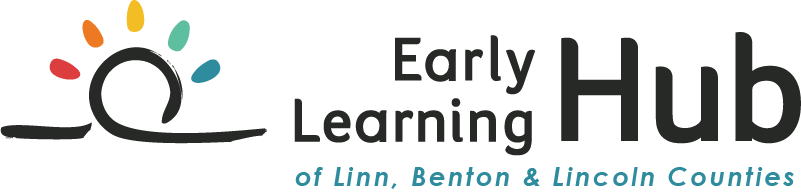 Letter of InquiryRequirements & ScoringCover PageCover PageCover PageCover PageCover PageCover PageApplicant Organization:Contact Person:Contact Person:Phone Number:Email:Email:Mailing Address:Which EL Hub Goal(s) does your project address? Children are supported to enter school ready to succeed Children are supported to enter school ready to succeed Children are supported to enter school ready to succeed Families are healthy, stable and attached Families are healthy, stable and attachedWhich EL Hub Indicator(s) does your project address? How much funding is requested from the Early Learning Hub of Linn, Benton, & Lincoln Counties?How much funding is requested from the Early Learning Hub of Linn, Benton, & Lincoln Counties?How much funding is requested from the Early Learning Hub of Linn, Benton, & Lincoln Counties?How much funding is requested from the Early Learning Hub of Linn, Benton, & Lincoln Counties?How much funding is requested from the Early Learning Hub of Linn, Benton, & Lincoln Counties?Indicate the timeframe you are requesting funding for: (Maximum allowable range is 7/1/2016 to 6/30/2017)Indicate the timeframe you are requesting funding for: (Maximum allowable range is 7/1/2016 to 6/30/2017)Indicate the timeframe you are requesting funding for: (Maximum allowable range is 7/1/2016 to 6/30/2017)Indicate the timeframe you are requesting funding for: (Maximum allowable range is 7/1/2016 to 6/30/2017)Indicate the timeframe you are requesting funding for: (Maximum allowable range is 7/1/2016 to 6/30/2017)Describe the startup timetable:List specific communities to be impacted by your services:How many young children and/or families with young children will be served?How many young children and/or families with young children will be served?How many young children and/or families with young children will be served?How many young children and/or families with young children will be served?How many young children and/or families with young children will be served?_______________Children________________FamiliesIndicate the specific demographics who will be impacted by your service (check all that apply): Indicate the specific demographics who will be impacted by your service (check all that apply):   Communities of color             Children with disabilities  Rural        Urban                   English Language Learners   Families in poverty  Communities of color             Children with disabilities  Rural        Urban                   English Language Learners   Families in poverty  Communities of color             Children with disabilities  Rural        Urban                   English Language Learners   Families in poverty  Communities of color             Children with disabilities  Rural        Urban                   English Language Learners   Families in povertyWhat age groups of children will be served (check all that apply):What age groups of children will be served (check all that apply):  Prenatal                        Infant/Toddler (under 3 years) Preschool (3-5 years)    Transitioning Kindergartners (5-6 years)  Prenatal                        Infant/Toddler (under 3 years) Preschool (3-5 years)    Transitioning Kindergartners (5-6 years)  Prenatal                        Infant/Toddler (under 3 years) Preschool (3-5 years)    Transitioning Kindergartners (5-6 years)  Prenatal                        Infant/Toddler (under 3 years) Preschool (3-5 years)    Transitioning Kindergartners (5-6 years)